Lista de Material Berçário - 2017Materiais que ficam na Escola: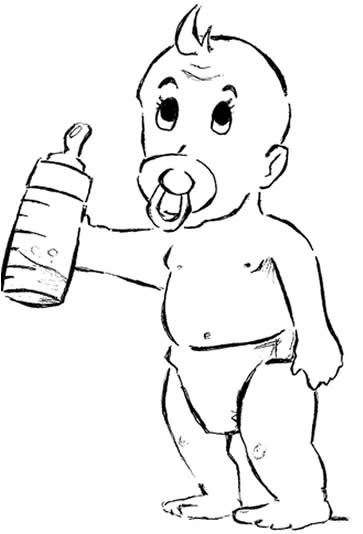 01 chupeta que ficará na escola (reserva)01 mamadeira para leite01 chuquinha para água01 copo plástico para água ( para os maiores )01 shampoo e 01 condicionador de sua preferência (fica na bolsa)01 sabonetes em pedra / 01 saboneteira (fica na bolsa)01 pacote de cotonetes 01 colônia de bebê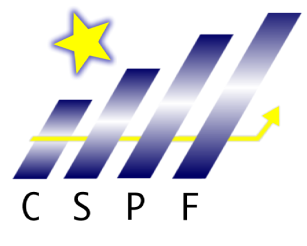 03 pacotes de algodão 02 caixas de lenço de papel01 marcador permanente (caneta)01 DVD de desenhos infantis (não precisa ser novo)01 brinquedo pedagógico02 fantoches01 caixa, lata ou pote enfeitado01 lata de leite ou 3 caixas de leite de sua preferência (solicitaremos reposição conforme necessidade)06  fraldas / Pomada assadura Lenço Umedecido01 Livro de pano 30 saquinhos plásticos O que vem e volta diariamente na malinha do bebê:01 saquinho para roupas sujas 	Agenda01 chupeta 01 cobertozinho / xale 01 ou 02 fraldinhas / paninho de boca / 01 babador03 trocas de roupa e um agasalho a mais (quando estiver frio )Tudo deve conter o NOME da criança, inclusive, o que for de tecido(pode ser bordado)Obs.: Todo material deve estar devidamente identificado com etiquetas contendo o nome e a série do aluno.LEMBRETE: CONFORME CONTRATO ASSINADO NO ATO DA MATRÍCULA: É de exclusiva responsabilidade do CONTRATANTE a aquisição de material escolar constante nesta lista, sendo estes conferidos pela CONTRATADA e na ausência de algum item, será encaminhado  ao CONTRATANTE um boleto no valor respectivo dos itens faltantes.Qualquer dúvida consulte o contrato